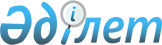 Шектеу іс-шараларын белгілеу туралы
					
			Күшін жойған
			
			
		
					Ақмола облысы Зеренді ауданы Ақкөл ауылдық округі әкімінің 2021 жылғы 19 қазандағы № 7 шешімі. Қазақстан Республикасының Әділет министрлігінде 2021 жылғы 27 қазанда № 24917 болып тіркелді. Күші жойылды - Ақмола облысы Зеренді ауданы Ақкөл ауылдық округі әкімінің 2022 жылғы 15 сәуірдегі № 3 шешімімен
      Ескерту. Күші жойылды - Ақмола облысы Зеренді ауданы Ақкөл ауылдық округі әкімінің 15.04.2022 № 3 (оның алғашқы ресми жарияланған күнінен бастап қолданысқа енгізіледі) шешімімен.
      Қазақстан Республикасының "Ветеринария туралы" Заңының 10-1-бабының 7) тармақшасына сәйкес, Зеренді ауданының бас мемлекеттік ветеринариялық-санитариялық инспекторының 2021 жылғы 1 қазандағы № 407 ұсынысы негізінде ШЕШТІМ:
      1. Ақмола облысы Зеренді ауданы Ақкөл ауылдық округі Ақкөл ауылының аумағында ірі қара малдың туберкулез ауруы пайда болуына байланысты шектеу іс-шаралары белгіленсін.
      2. Осы шешімнің орындалуын бақылауды өзіме қалдырамын.
      3. Осы шешім оның алғашқы ресми жарияланған күнінен бастап қолданысқа енгізіледі.
					© 2012. Қазақстан Республикасы Әділет министрлігінің «Қазақстан Республикасының Заңнама және құқықтық ақпарат институты» ШЖҚ РМК
				
      Ақкөл ауылдық округінің әкімі

М.Шаменов
